ÁREA REMANESCENTE (INSERÇÃO DE MEDIDAS PERIMETRAIS)1 - Requerimento (com qualificação completa, CPF, profissão, endereço, estado civil; se casado, com qualificação do (a) esposo (a) e indicação do regime de casamento), com firma reconhecida; (modelo no site)2 – 2 vias da Planta assinada pelo responsável técnico, proprietários e confrontantes (tudo com firma reconhecida);OBS1: Nessa planta, além do desenho do imóvel, devem ser incluídos 3 quadros, com os seguintes dizeres e assinaturas (todas reconhecidas por tabelião):Laudo TécnicoAtesto, sob as penas da lei, que efetuei pessoalmente o levantamento da área e que os valores corretos dos rumos e distâncias e a identificação das confrontações são os apresentados nesta planta e no memorial que a acompanha.Brumadinho, __ de ______ de 20___.Responsável Técnico (CREA/CAU)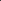 PROPRIETÁRIOSAtestamos, sob as penas da lei, serem verdadeiras todas as informações apresentadas nesta planta e nos memoriais que acompanham o presente.Brumadinho, __ de ______ de 20___.Proprietário (CPF/RG)Cônjuge (CPF/RG)CONFRONTANTESConcordamos com a planta e memoriais anexos nas medidas em que o imóvel faz confrontação com minha propriedade.Brumadinho, __ de ______ de 20___.Confrontantes (CPF/RG, Imóvel de Matrícula/transcrição nº)Deverá, ainda, conter a anuência municipal, quando o imóvel for limítrofe com área municipal, tanto na planta como no memorial, com dizeres equivalentes a este:ANUÊNCIA MUNICIPALAtesto, para os devidos fins, que os dados apresentados nesta planta e memorial anexo não prejudicam nem atingem área deste Município.Brumadinho, __ de ______ de 20___.............................................. nome/cargoObs: Se o imóvel confrontar com área Estadual ou Federal, deve ser obtida a anuência do ente junto ao órgão competente (Ex: DNIT, DER).3 – 2 vias de Memorial descritivo assinado pelo responsável, proprietários e confrontantes (tudo com firma reconhecida);OBS1: Confrontantes (identificar a matrícula ou transcrição do(s) imóvel(is) confrontante(s) ou mencionar que é posseiro, e colher assinatura de todos os confrontantes).OBS2: quando o confrontante for em condomínio comum, basta um condômino, de preferência aquele que o administra ou utiliza; quando for condomínio edilício, deverá ser o sindico ou a comissão de representantes. OBS3: se a divisa for uma sanga, arroio, rio ou riacho não navegável necessário assinatura do confrontante da outra extremidade. OBS4: se a divisa for com ruas, estradas, rodovias públicas, necessário assinatura do órgão competente do Município, Estado ou União, conforme o caso. 4 - ART do CREA ou RRT do CAU, acompanhada do comprovante de pagamento;5 - Se imóvel rural, apresentar: CND do ITR, CCIR, inscrição no CAR, se já houver.